We really appreciate that you join "Insight into Northeast China" Online Chinese Courses.The platform is Classin for online interactive course and ZOOM for theme lectures. There are also live Micro MOOC on the Chinese Bridge website. The platform information is as follows.Online Interactive CoursePlease join the class according to your language proficiency before 21st March.-Level 1.In Passport: The Northeast Center for Chinese International Education of Jilin University invites you to join class 乌克兰 HSK一级Ukraine HSK Level 1",https://share.eeo.cn/s/a/?cid=257850937 , click the link to join, or copy this description and open ClassIn to join.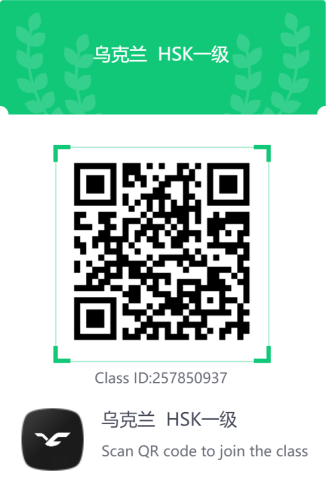 -Level 2.In Passport: The Northeast Center for Chinese International Education of Jilin University invites you to join class 乌克兰 HSK 二级Ukraine HSK Level 2",https://share.eeo.cn/s/a/?cid=257851327 , click the link to join, or copy this description and open ClassIn to join.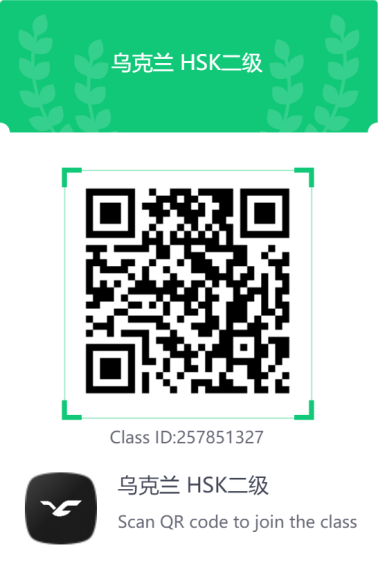 -Theme Lectures - UkraineThe first lecture is on 11:30, 28th  March, Ukrainian time.Click the link to join,https://us02web.zoom.us/j/81214211493?pwd=RW5EZUs0cWJuekdiMVhxejB1Z0wxUT09ZOOM ID: 812 1421 1493Password: 0326